Shapes from Squares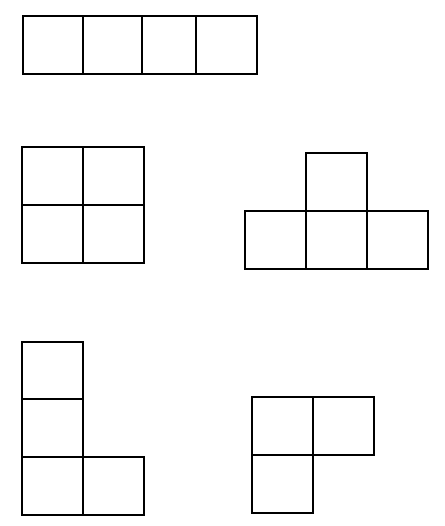 